COURSE INTRODUCTION:Course Rationale:  An understanding of economic systems and consumerism provides the resources needed for students to explore business careers.  The content in this area is vital to the career planning of business students as they develop knowledge of business functions and applicable skill.  Personal skills such as banking, taxes, insurance, and others that impact their effectiveness as citizens and consumers are also taught.Course Description:  This course is designed to introduce students to how business works in today’s society and to provide a foundation for other business courses.  Content includes business functions such as accounting, management, marketing, and other consumer issues regarding money and money management, banking system and services, government’s role in business, and technology in the business world.UNIT DESCRIPTION:  Students will learn how intellectual property is protected and how to select appropriate resources for research.UNIT DESCRIPTION:  Students will learn how intellectual property is protected and how to select appropriate resources for research.UNIT DESCRIPTION:  Students will learn how intellectual property is protected and how to select appropriate resources for research.SUGGESTED UNIT TIMELINE:    4 class periods                         CLASS PERIOD (min.):  50 minutesSUGGESTED UNIT TIMELINE:    4 class periods                         CLASS PERIOD (min.):  50 minutesSUGGESTED UNIT TIMELINE:    4 class periods                         CLASS PERIOD (min.):  50 minutesSUGGESTED UNIT TIMELINE:    4 class periods                         CLASS PERIOD (min.):  50 minutesSUGGESTED UNIT TIMELINE:    4 class periods                         CLASS PERIOD (min.):  50 minutesSUGGESTED UNIT TIMELINE:    4 class periods                         CLASS PERIOD (min.):  50 minutesESSENTIAL QUESTIONS:When analyzing resources how do I know what to believe?Is stealing ideas wrong?What are the possible consequences of stealing ideas?ESSENTIAL QUESTIONS:When analyzing resources how do I know what to believe?Is stealing ideas wrong?What are the possible consequences of stealing ideas?ESSENTIAL QUESTIONS:When analyzing resources how do I know what to believe?Is stealing ideas wrong?What are the possible consequences of stealing ideas?ESSENTIAL QUESTIONS:When analyzing resources how do I know what to believe?Is stealing ideas wrong?What are the possible consequences of stealing ideas?ESSENTIAL QUESTIONS:When analyzing resources how do I know what to believe?Is stealing ideas wrong?What are the possible consequences of stealing ideas?ESSENTIAL QUESTIONS:When analyzing resources how do I know what to believe?Is stealing ideas wrong?What are the possible consequences of stealing ideas?ESSENTIAL QUESTIONS:When analyzing resources how do I know what to believe?Is stealing ideas wrong?What are the possible consequences of stealing ideas?ESSENTIAL QUESTIONS:When analyzing resources how do I know what to believe?Is stealing ideas wrong?What are the possible consequences of stealing ideas?ESSENTIAL QUESTIONS:When analyzing resources how do I know what to believe?Is stealing ideas wrong?What are the possible consequences of stealing ideas?ESSENTIAL MEASURABLE LEARNING OBJECTIVES                         ESSENTIAL MEASURABLE LEARNING OBJECTIVES                         CCSS LEARNING GOALS (Anchor Standards/Clusters)CCSS LEARNING GOALS (Anchor Standards/Clusters)CROSSWALK TO STANDARDSCROSSWALK TO STANDARDSCROSSWALK TO STANDARDSCROSSWALK TO STANDARDSCROSSWALK TO STANDARDSESSENTIAL MEASURABLE LEARNING OBJECTIVES                         ESSENTIAL MEASURABLE LEARNING OBJECTIVES                         CCSS LEARNING GOALS (Anchor Standards/Clusters)CCSS LEARNING GOALS (Anchor Standards/Clusters)GLEs/CLEsPSCCSSNational Business Education Association StandardsDOKIdentify different types of written and on-line resources (e.g., websites, blogs, videos, magazines, surveys, journals, personal interviews, podcasts)Identify different types of written and on-line resources (e.g., websites, blogs, videos, magazines, surveys, journals, personal interviews, podcasts)W.11-12.8IT.8.1.11Evaluate the credibility of resourcesEvaluate the credibility of resourcesW.11-12.8IT.8.2.14Demonstrate how to conduct an effective searchDemonstrate how to conduct an effective searchW.11-12.7W.11-12.8IT.8.1.62Research a given topicResearch a given topicW.11-12.7W.11-12.8IT.8.2.32Provide proper documentation of resourcesProvide proper documentation of resourcesW.11-12.6W.11-12.8IT8.1.52Differentiate between paraphrasing and plagiarizingDifferentiate between paraphrasing and plagiarizingR.11-12.4C.1.D.2.33ASSESSMENT DESCRIPTIONS*:  (Write a brief overview here. Identify Formative/Summative.  Actual assessments will be accessed by a link to PDF file or Word doc. )   Students will research a business career and create a presentation on that career.  This is graded according to a rubric.*Attach Unit Summative Assessment, including Scoring Guides/Scoring Keys/Alignment Codes and DOK Levels for all items.  Label each assessment according to the unit descriptions above ( i.e., Grade Level/Course Title/Course Code, Unit #.)ASSESSMENT DESCRIPTIONS*:  (Write a brief overview here. Identify Formative/Summative.  Actual assessments will be accessed by a link to PDF file or Word doc. )   Students will research a business career and create a presentation on that career.  This is graded according to a rubric.*Attach Unit Summative Assessment, including Scoring Guides/Scoring Keys/Alignment Codes and DOK Levels for all items.  Label each assessment according to the unit descriptions above ( i.e., Grade Level/Course Title/Course Code, Unit #.)ASSESSMENT DESCRIPTIONS*:  (Write a brief overview here. Identify Formative/Summative.  Actual assessments will be accessed by a link to PDF file or Word doc. )   Students will research a business career and create a presentation on that career.  This is graded according to a rubric.*Attach Unit Summative Assessment, including Scoring Guides/Scoring Keys/Alignment Codes and DOK Levels for all items.  Label each assessment according to the unit descriptions above ( i.e., Grade Level/Course Title/Course Code, Unit #.)ASSESSMENT DESCRIPTIONS*:  (Write a brief overview here. Identify Formative/Summative.  Actual assessments will be accessed by a link to PDF file or Word doc. )   Students will research a business career and create a presentation on that career.  This is graded according to a rubric.*Attach Unit Summative Assessment, including Scoring Guides/Scoring Keys/Alignment Codes and DOK Levels for all items.  Label each assessment according to the unit descriptions above ( i.e., Grade Level/Course Title/Course Code, Unit #.)ASSESSMENT DESCRIPTIONS*:  (Write a brief overview here. Identify Formative/Summative.  Actual assessments will be accessed by a link to PDF file or Word doc. )   Students will research a business career and create a presentation on that career.  This is graded according to a rubric.*Attach Unit Summative Assessment, including Scoring Guides/Scoring Keys/Alignment Codes and DOK Levels for all items.  Label each assessment according to the unit descriptions above ( i.e., Grade Level/Course Title/Course Code, Unit #.)ASSESSMENT DESCRIPTIONS*:  (Write a brief overview here. Identify Formative/Summative.  Actual assessments will be accessed by a link to PDF file or Word doc. )   Students will research a business career and create a presentation on that career.  This is graded according to a rubric.*Attach Unit Summative Assessment, including Scoring Guides/Scoring Keys/Alignment Codes and DOK Levels for all items.  Label each assessment according to the unit descriptions above ( i.e., Grade Level/Course Title/Course Code, Unit #.)ASSESSMENT DESCRIPTIONS*:  (Write a brief overview here. Identify Formative/Summative.  Actual assessments will be accessed by a link to PDF file or Word doc. )   Students will research a business career and create a presentation on that career.  This is graded according to a rubric.*Attach Unit Summative Assessment, including Scoring Guides/Scoring Keys/Alignment Codes and DOK Levels for all items.  Label each assessment according to the unit descriptions above ( i.e., Grade Level/Course Title/Course Code, Unit #.)ASSESSMENT DESCRIPTIONS*:  (Write a brief overview here. Identify Formative/Summative.  Actual assessments will be accessed by a link to PDF file or Word doc. )   Students will research a business career and create a presentation on that career.  This is graded according to a rubric.*Attach Unit Summative Assessment, including Scoring Guides/Scoring Keys/Alignment Codes and DOK Levels for all items.  Label each assessment according to the unit descriptions above ( i.e., Grade Level/Course Title/Course Code, Unit #.)ASSESSMENT DESCRIPTIONS*:  (Write a brief overview here. Identify Formative/Summative.  Actual assessments will be accessed by a link to PDF file or Word doc. )   Students will research a business career and create a presentation on that career.  This is graded according to a rubric.*Attach Unit Summative Assessment, including Scoring Guides/Scoring Keys/Alignment Codes and DOK Levels for all items.  Label each assessment according to the unit descriptions above ( i.e., Grade Level/Course Title/Course Code, Unit #.)Obj. #INSTRUCTIONAL STRATEGIES (research-based): (Teacher Methods) INSTRUCTIONAL STRATEGIES (research-based): (Teacher Methods) INSTRUCTIONAL STRATEGIES (research-based): (Teacher Methods) INSTRUCTIONAL STRATEGIES (research-based): (Teacher Methods) INSTRUCTIONAL STRATEGIES (research-based): (Teacher Methods) INSTRUCTIONAL STRATEGIES (research-based): (Teacher Methods) INSTRUCTIONAL STRATEGIES (research-based): (Teacher Methods) INSTRUCTIONAL STRATEGIES (research-based): (Teacher Methods) 6Teacher leads a discussion on paraphrasing and plagiarizing using the provided guide (Summarizing, paraphrasing and quoting activity), following the lecture, the teacher will assist students as they complete and discuss the plagiarism practice worksheet.  The Plagiarism Activity sheet will be the assessment.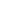 Teacher leads a discussion on paraphrasing and plagiarizing using the provided guide (Summarizing, paraphrasing and quoting activity), following the lecture, the teacher will assist students as they complete and discuss the plagiarism practice worksheet.  The Plagiarism Activity sheet will be the assessment.Teacher leads a discussion on paraphrasing and plagiarizing using the provided guide (Summarizing, paraphrasing and quoting activity), following the lecture, the teacher will assist students as they complete and discuss the plagiarism practice worksheet.  The Plagiarism Activity sheet will be the assessment.Teacher leads a discussion on paraphrasing and plagiarizing using the provided guide (Summarizing, paraphrasing and quoting activity), following the lecture, the teacher will assist students as they complete and discuss the plagiarism practice worksheet.  The Plagiarism Activity sheet will be the assessment.Teacher leads a discussion on paraphrasing and plagiarizing using the provided guide (Summarizing, paraphrasing and quoting activity), following the lecture, the teacher will assist students as they complete and discuss the plagiarism practice worksheet.  The Plagiarism Activity sheet will be the assessment.Teacher leads a discussion on paraphrasing and plagiarizing using the provided guide (Summarizing, paraphrasing and quoting activity), following the lecture, the teacher will assist students as they complete and discuss the plagiarism practice worksheet.  The Plagiarism Activity sheet will be the assessment.Teacher leads a discussion on paraphrasing and plagiarizing using the provided guide (Summarizing, paraphrasing and quoting activity), following the lecture, the teacher will assist students as they complete and discuss the plagiarism practice worksheet.  The Plagiarism Activity sheet will be the assessment.Teacher leads a discussion on paraphrasing and plagiarizing using the provided guide (Summarizing, paraphrasing and quoting activity), following the lecture, the teacher will assist students as they complete and discuss the plagiarism practice worksheet.  The Plagiarism Activity sheet will be the assessment.1, 2, 3, 4Teacher will use Lesson- Lesson-Boolean Operators to lead class discussion, followed by the Credibility Analysis Project.  Teacher will use Lesson- Lesson-Boolean Operators to lead class discussion, followed by the Credibility Analysis Project.  Teacher will use Lesson- Lesson-Boolean Operators to lead class discussion, followed by the Credibility Analysis Project.  Teacher will use Lesson- Lesson-Boolean Operators to lead class discussion, followed by the Credibility Analysis Project.  Teacher will use Lesson- Lesson-Boolean Operators to lead class discussion, followed by the Credibility Analysis Project.  Teacher will use Lesson- Lesson-Boolean Operators to lead class discussion, followed by the Credibility Analysis Project.  Teacher will use Lesson- Lesson-Boolean Operators to lead class discussion, followed by the Credibility Analysis Project.  Teacher will use Lesson- Lesson-Boolean Operators to lead class discussion, followed by the Credibility Analysis Project.  5Teacher will assist students as they independently complete Creating an MLA Works Cited Page.Teacher will assist students as they independently complete Creating an MLA Works Cited Page.Teacher will assist students as they independently complete Creating an MLA Works Cited Page.Teacher will assist students as they independently complete Creating an MLA Works Cited Page.Teacher will assist students as they independently complete Creating an MLA Works Cited Page.Teacher will assist students as they independently complete Creating an MLA Works Cited Page.Teacher will assist students as they independently complete Creating an MLA Works Cited Page.Teacher will assist students as they independently complete Creating an MLA Works Cited Page.1-6Teacher will introduce The Career Project Assessment and discuss the expectations for the final project.Teacher will introduce The Career Project Assessment and discuss the expectations for the final project.Teacher will introduce The Career Project Assessment and discuss the expectations for the final project.Teacher will introduce The Career Project Assessment and discuss the expectations for the final project.Teacher will introduce The Career Project Assessment and discuss the expectations for the final project.Teacher will introduce The Career Project Assessment and discuss the expectations for the final project.Teacher will introduce The Career Project Assessment and discuss the expectations for the final project.Teacher will introduce The Career Project Assessment and discuss the expectations for the final project.Obj. #INSTRUCTIONAL ACTIVITIES: (What Students Do)INSTRUCTIONAL ACTIVITIES: (What Students Do)INSTRUCTIONAL ACTIVITIES: (What Students Do)INSTRUCTIONAL ACTIVITIES: (What Students Do)INSTRUCTIONAL ACTIVITIES: (What Students Do)INSTRUCTIONAL ACTIVITIES: (What Students Do)INSTRUCTIONAL ACTIVITIES: (What Students Do)INSTRUCTIONAL ACTIVITIES: (What Students Do)6Students will practice differentiating between paraphrasing and plagiarizing.  Students will practice differentiating between paraphrasing and plagiarizing.  Students will practice differentiating between paraphrasing and plagiarizing.  Students will practice differentiating between paraphrasing and plagiarizing.  Students will practice differentiating between paraphrasing and plagiarizing.  Students will practice differentiating between paraphrasing and plagiarizing.  Students will practice differentiating between paraphrasing and plagiarizing.  Students will practice differentiating between paraphrasing and plagiarizing.  1, 2, 3, 4Students will practice Boolean and advanced Google search.  Students will evaluate websites. Also, utilize school research database.  Students will practice Boolean and advanced Google search.  Students will evaluate websites. Also, utilize school research database.  Students will practice Boolean and advanced Google search.  Students will evaluate websites. Also, utilize school research database.  Students will practice Boolean and advanced Google search.  Students will evaluate websites. Also, utilize school research database.  Students will practice Boolean and advanced Google search.  Students will evaluate websites. Also, utilize school research database.  Students will practice Boolean and advanced Google search.  Students will evaluate websites. Also, utilize school research database.  Students will practice Boolean and advanced Google search.  Students will evaluate websites. Also, utilize school research database.  Students will practice Boolean and advanced Google search.  Students will evaluate websites. Also, utilize school research database.  5Students will create a Works Cited page using the MLA format in Word.Students will create a Works Cited page using the MLA format in Word.Students will create a Works Cited page using the MLA format in Word.Students will create a Works Cited page using the MLA format in Word.Students will create a Works Cited page using the MLA format in Word.Students will create a Works Cited page using the MLA format in Word.Students will create a Works Cited page using the MLA format in Word.Students will create a Works Cited page using the MLA format in Word.1-6Students will complete The Career Project Assessment.Students will complete The Career Project Assessment.Students will complete The Career Project Assessment.Students will complete The Career Project Assessment.Students will complete The Career Project Assessment.Students will complete The Career Project Assessment.Students will complete The Career Project Assessment.Students will complete The Career Project Assessment.UNIT RESOURCES: (include internet addresses for linking)School Librarian/Media Specialist“Creditability Analysis”, provided by Easybib.comhttp://www.wisc-online.com/objects/TRG400/index.html-  Creating a Works Cited Pagewww.mcce.org – Resources @ MCCE:E DVD ROM 1 - Plagiarism: It's a CrimeKevin Wetherington
HUNTSVILLE, TX, EDUCATIONAL VIDEO NETWORK, INC., 2003.
DVD ROM — Plagiarism is one act that can get a student expelled from college--no questions asked. What exactly constitutes plagiarism? If a student is unaware of committing the "crime" of plagiarism, is it still plagiarism? How does a student know if he or she is committing this act of academic dishonesty? Find out the definition of plagiarism and what acts constitute plagiarism. Also discover ways to keep from committing this academic "crime." Grades 6-12. 28 minutes. E DVD ROM 3 - Information Literacy: The Perils of Online ResearchCambridge Educational
LAWRENCEVILLE, NJ, CAMBRIDGE EDUCATIONAL, 2006.
DVD ROM — In a world of information overload, information literacy has become a survival skill. But what exactly does information literacy mean? With a focus on the Internet, this video explains how to conduct solid online research by collecting information in an organized, efficient, and ethical way. Professor Maurita Holland of the University of Michigan School of Information provides expert commentary and guidance on a range of research activities, including evaluating the credibility of Web content, documenting online sources, and paraphrasing-not copying-the words of others. Additionally, a high school teacher and a graduate student demonstrate real-world examples to reinforce the challenges and rewards of online research. The consequences of plagiarism and shaky facts are emphasized. 21 minutes. E DVD ROM 3.4 - Plagiarism 2.0: Information Ethics in the Digital AgeCambrdge Educational
NEW YORK, NY, FILMS MEDIA, 2011.
DVD ROM — This program examines the behaviors that constitute plagiarism, their consequences, and the best ways to avoid them. Showing how accidental copying as well as willful plagiarism can occur, the program lays out the dangers of cheating, then illustrates the pitfalls of non-attribution and patch writing while showing how to properly attribute and paraphrase a lengthy quotation. Copyright, trademark, and intellectual property concepts are clearly discussed, in addition to potential sources of non-copyrighted material. Common citation formats (APA, MLA, Bluebook, etc.) are listed along with the suggestion that the student confer with his or her instructor about them. 22 minutes.R DVD ROM 50 - Modern Research Skills for Secondary Students: Internet: Beyond the BrowserClearvue & SVE, Inc.
CHICAGO, IL, CLEARVUE & SVE, INC., 2001.
DVD ROM — Introduces students to the Internet and explains how to use it as a research tool. Discusses topics such as e-commerce, online learning, browsers, URLs, search engines, effective search strategies, Boolean operators, and much more. Grades 7 - 12. 20 minutes. UNIT RESOURCES: (include internet addresses for linking)School Librarian/Media Specialist“Creditability Analysis”, provided by Easybib.comhttp://www.wisc-online.com/objects/TRG400/index.html-  Creating a Works Cited Pagewww.mcce.org – Resources @ MCCE:E DVD ROM 1 - Plagiarism: It's a CrimeKevin Wetherington
HUNTSVILLE, TX, EDUCATIONAL VIDEO NETWORK, INC., 2003.
DVD ROM — Plagiarism is one act that can get a student expelled from college--no questions asked. What exactly constitutes plagiarism? If a student is unaware of committing the "crime" of plagiarism, is it still plagiarism? How does a student know if he or she is committing this act of academic dishonesty? Find out the definition of plagiarism and what acts constitute plagiarism. Also discover ways to keep from committing this academic "crime." Grades 6-12. 28 minutes. E DVD ROM 3 - Information Literacy: The Perils of Online ResearchCambridge Educational
LAWRENCEVILLE, NJ, CAMBRIDGE EDUCATIONAL, 2006.
DVD ROM — In a world of information overload, information literacy has become a survival skill. But what exactly does information literacy mean? With a focus on the Internet, this video explains how to conduct solid online research by collecting information in an organized, efficient, and ethical way. Professor Maurita Holland of the University of Michigan School of Information provides expert commentary and guidance on a range of research activities, including evaluating the credibility of Web content, documenting online sources, and paraphrasing-not copying-the words of others. Additionally, a high school teacher and a graduate student demonstrate real-world examples to reinforce the challenges and rewards of online research. The consequences of plagiarism and shaky facts are emphasized. 21 minutes. E DVD ROM 3.4 - Plagiarism 2.0: Information Ethics in the Digital AgeCambrdge Educational
NEW YORK, NY, FILMS MEDIA, 2011.
DVD ROM — This program examines the behaviors that constitute plagiarism, their consequences, and the best ways to avoid them. Showing how accidental copying as well as willful plagiarism can occur, the program lays out the dangers of cheating, then illustrates the pitfalls of non-attribution and patch writing while showing how to properly attribute and paraphrase a lengthy quotation. Copyright, trademark, and intellectual property concepts are clearly discussed, in addition to potential sources of non-copyrighted material. Common citation formats (APA, MLA, Bluebook, etc.) are listed along with the suggestion that the student confer with his or her instructor about them. 22 minutes.R DVD ROM 50 - Modern Research Skills for Secondary Students: Internet: Beyond the BrowserClearvue & SVE, Inc.
CHICAGO, IL, CLEARVUE & SVE, INC., 2001.
DVD ROM — Introduces students to the Internet and explains how to use it as a research tool. Discusses topics such as e-commerce, online learning, browsers, URLs, search engines, effective search strategies, Boolean operators, and much more. Grades 7 - 12. 20 minutes. UNIT RESOURCES: (include internet addresses for linking)School Librarian/Media Specialist“Creditability Analysis”, provided by Easybib.comhttp://www.wisc-online.com/objects/TRG400/index.html-  Creating a Works Cited Pagewww.mcce.org – Resources @ MCCE:E DVD ROM 1 - Plagiarism: It's a CrimeKevin Wetherington
HUNTSVILLE, TX, EDUCATIONAL VIDEO NETWORK, INC., 2003.
DVD ROM — Plagiarism is one act that can get a student expelled from college--no questions asked. What exactly constitutes plagiarism? If a student is unaware of committing the "crime" of plagiarism, is it still plagiarism? How does a student know if he or she is committing this act of academic dishonesty? Find out the definition of plagiarism and what acts constitute plagiarism. Also discover ways to keep from committing this academic "crime." Grades 6-12. 28 minutes. E DVD ROM 3 - Information Literacy: The Perils of Online ResearchCambridge Educational
LAWRENCEVILLE, NJ, CAMBRIDGE EDUCATIONAL, 2006.
DVD ROM — In a world of information overload, information literacy has become a survival skill. But what exactly does information literacy mean? With a focus on the Internet, this video explains how to conduct solid online research by collecting information in an organized, efficient, and ethical way. Professor Maurita Holland of the University of Michigan School of Information provides expert commentary and guidance on a range of research activities, including evaluating the credibility of Web content, documenting online sources, and paraphrasing-not copying-the words of others. Additionally, a high school teacher and a graduate student demonstrate real-world examples to reinforce the challenges and rewards of online research. The consequences of plagiarism and shaky facts are emphasized. 21 minutes. E DVD ROM 3.4 - Plagiarism 2.0: Information Ethics in the Digital AgeCambrdge Educational
NEW YORK, NY, FILMS MEDIA, 2011.
DVD ROM — This program examines the behaviors that constitute plagiarism, their consequences, and the best ways to avoid them. Showing how accidental copying as well as willful plagiarism can occur, the program lays out the dangers of cheating, then illustrates the pitfalls of non-attribution and patch writing while showing how to properly attribute and paraphrase a lengthy quotation. Copyright, trademark, and intellectual property concepts are clearly discussed, in addition to potential sources of non-copyrighted material. Common citation formats (APA, MLA, Bluebook, etc.) are listed along with the suggestion that the student confer with his or her instructor about them. 22 minutes.R DVD ROM 50 - Modern Research Skills for Secondary Students: Internet: Beyond the BrowserClearvue & SVE, Inc.
CHICAGO, IL, CLEARVUE & SVE, INC., 2001.
DVD ROM — Introduces students to the Internet and explains how to use it as a research tool. Discusses topics such as e-commerce, online learning, browsers, URLs, search engines, effective search strategies, Boolean operators, and much more. Grades 7 - 12. 20 minutes. UNIT RESOURCES: (include internet addresses for linking)School Librarian/Media Specialist“Creditability Analysis”, provided by Easybib.comhttp://www.wisc-online.com/objects/TRG400/index.html-  Creating a Works Cited Pagewww.mcce.org – Resources @ MCCE:E DVD ROM 1 - Plagiarism: It's a CrimeKevin Wetherington
HUNTSVILLE, TX, EDUCATIONAL VIDEO NETWORK, INC., 2003.
DVD ROM — Plagiarism is one act that can get a student expelled from college--no questions asked. What exactly constitutes plagiarism? If a student is unaware of committing the "crime" of plagiarism, is it still plagiarism? How does a student know if he or she is committing this act of academic dishonesty? Find out the definition of plagiarism and what acts constitute plagiarism. Also discover ways to keep from committing this academic "crime." Grades 6-12. 28 minutes. E DVD ROM 3 - Information Literacy: The Perils of Online ResearchCambridge Educational
LAWRENCEVILLE, NJ, CAMBRIDGE EDUCATIONAL, 2006.
DVD ROM — In a world of information overload, information literacy has become a survival skill. But what exactly does information literacy mean? With a focus on the Internet, this video explains how to conduct solid online research by collecting information in an organized, efficient, and ethical way. Professor Maurita Holland of the University of Michigan School of Information provides expert commentary and guidance on a range of research activities, including evaluating the credibility of Web content, documenting online sources, and paraphrasing-not copying-the words of others. Additionally, a high school teacher and a graduate student demonstrate real-world examples to reinforce the challenges and rewards of online research. The consequences of plagiarism and shaky facts are emphasized. 21 minutes. E DVD ROM 3.4 - Plagiarism 2.0: Information Ethics in the Digital AgeCambrdge Educational
NEW YORK, NY, FILMS MEDIA, 2011.
DVD ROM — This program examines the behaviors that constitute plagiarism, their consequences, and the best ways to avoid them. Showing how accidental copying as well as willful plagiarism can occur, the program lays out the dangers of cheating, then illustrates the pitfalls of non-attribution and patch writing while showing how to properly attribute and paraphrase a lengthy quotation. Copyright, trademark, and intellectual property concepts are clearly discussed, in addition to potential sources of non-copyrighted material. Common citation formats (APA, MLA, Bluebook, etc.) are listed along with the suggestion that the student confer with his or her instructor about them. 22 minutes.R DVD ROM 50 - Modern Research Skills for Secondary Students: Internet: Beyond the BrowserClearvue & SVE, Inc.
CHICAGO, IL, CLEARVUE & SVE, INC., 2001.
DVD ROM — Introduces students to the Internet and explains how to use it as a research tool. Discusses topics such as e-commerce, online learning, browsers, URLs, search engines, effective search strategies, Boolean operators, and much more. Grades 7 - 12. 20 minutes. UNIT RESOURCES: (include internet addresses for linking)School Librarian/Media Specialist“Creditability Analysis”, provided by Easybib.comhttp://www.wisc-online.com/objects/TRG400/index.html-  Creating a Works Cited Pagewww.mcce.org – Resources @ MCCE:E DVD ROM 1 - Plagiarism: It's a CrimeKevin Wetherington
HUNTSVILLE, TX, EDUCATIONAL VIDEO NETWORK, INC., 2003.
DVD ROM — Plagiarism is one act that can get a student expelled from college--no questions asked. What exactly constitutes plagiarism? If a student is unaware of committing the "crime" of plagiarism, is it still plagiarism? How does a student know if he or she is committing this act of academic dishonesty? Find out the definition of plagiarism and what acts constitute plagiarism. Also discover ways to keep from committing this academic "crime." Grades 6-12. 28 minutes. E DVD ROM 3 - Information Literacy: The Perils of Online ResearchCambridge Educational
LAWRENCEVILLE, NJ, CAMBRIDGE EDUCATIONAL, 2006.
DVD ROM — In a world of information overload, information literacy has become a survival skill. But what exactly does information literacy mean? With a focus on the Internet, this video explains how to conduct solid online research by collecting information in an organized, efficient, and ethical way. Professor Maurita Holland of the University of Michigan School of Information provides expert commentary and guidance on a range of research activities, including evaluating the credibility of Web content, documenting online sources, and paraphrasing-not copying-the words of others. Additionally, a high school teacher and a graduate student demonstrate real-world examples to reinforce the challenges and rewards of online research. The consequences of plagiarism and shaky facts are emphasized. 21 minutes. E DVD ROM 3.4 - Plagiarism 2.0: Information Ethics in the Digital AgeCambrdge Educational
NEW YORK, NY, FILMS MEDIA, 2011.
DVD ROM — This program examines the behaviors that constitute plagiarism, their consequences, and the best ways to avoid them. Showing how accidental copying as well as willful plagiarism can occur, the program lays out the dangers of cheating, then illustrates the pitfalls of non-attribution and patch writing while showing how to properly attribute and paraphrase a lengthy quotation. Copyright, trademark, and intellectual property concepts are clearly discussed, in addition to potential sources of non-copyrighted material. Common citation formats (APA, MLA, Bluebook, etc.) are listed along with the suggestion that the student confer with his or her instructor about them. 22 minutes.R DVD ROM 50 - Modern Research Skills for Secondary Students: Internet: Beyond the BrowserClearvue & SVE, Inc.
CHICAGO, IL, CLEARVUE & SVE, INC., 2001.
DVD ROM — Introduces students to the Internet and explains how to use it as a research tool. Discusses topics such as e-commerce, online learning, browsers, URLs, search engines, effective search strategies, Boolean operators, and much more. Grades 7 - 12. 20 minutes. UNIT RESOURCES: (include internet addresses for linking)School Librarian/Media Specialist“Creditability Analysis”, provided by Easybib.comhttp://www.wisc-online.com/objects/TRG400/index.html-  Creating a Works Cited Pagewww.mcce.org – Resources @ MCCE:E DVD ROM 1 - Plagiarism: It's a CrimeKevin Wetherington
HUNTSVILLE, TX, EDUCATIONAL VIDEO NETWORK, INC., 2003.
DVD ROM — Plagiarism is one act that can get a student expelled from college--no questions asked. What exactly constitutes plagiarism? If a student is unaware of committing the "crime" of plagiarism, is it still plagiarism? How does a student know if he or she is committing this act of academic dishonesty? Find out the definition of plagiarism and what acts constitute plagiarism. Also discover ways to keep from committing this academic "crime." Grades 6-12. 28 minutes. E DVD ROM 3 - Information Literacy: The Perils of Online ResearchCambridge Educational
LAWRENCEVILLE, NJ, CAMBRIDGE EDUCATIONAL, 2006.
DVD ROM — In a world of information overload, information literacy has become a survival skill. But what exactly does information literacy mean? With a focus on the Internet, this video explains how to conduct solid online research by collecting information in an organized, efficient, and ethical way. Professor Maurita Holland of the University of Michigan School of Information provides expert commentary and guidance on a range of research activities, including evaluating the credibility of Web content, documenting online sources, and paraphrasing-not copying-the words of others. Additionally, a high school teacher and a graduate student demonstrate real-world examples to reinforce the challenges and rewards of online research. The consequences of plagiarism and shaky facts are emphasized. 21 minutes. E DVD ROM 3.4 - Plagiarism 2.0: Information Ethics in the Digital AgeCambrdge Educational
NEW YORK, NY, FILMS MEDIA, 2011.
DVD ROM — This program examines the behaviors that constitute plagiarism, their consequences, and the best ways to avoid them. Showing how accidental copying as well as willful plagiarism can occur, the program lays out the dangers of cheating, then illustrates the pitfalls of non-attribution and patch writing while showing how to properly attribute and paraphrase a lengthy quotation. Copyright, trademark, and intellectual property concepts are clearly discussed, in addition to potential sources of non-copyrighted material. Common citation formats (APA, MLA, Bluebook, etc.) are listed along with the suggestion that the student confer with his or her instructor about them. 22 minutes.R DVD ROM 50 - Modern Research Skills for Secondary Students: Internet: Beyond the BrowserClearvue & SVE, Inc.
CHICAGO, IL, CLEARVUE & SVE, INC., 2001.
DVD ROM — Introduces students to the Internet and explains how to use it as a research tool. Discusses topics such as e-commerce, online learning, browsers, URLs, search engines, effective search strategies, Boolean operators, and much more. Grades 7 - 12. 20 minutes. UNIT RESOURCES: (include internet addresses for linking)School Librarian/Media Specialist“Creditability Analysis”, provided by Easybib.comhttp://www.wisc-online.com/objects/TRG400/index.html-  Creating a Works Cited Pagewww.mcce.org – Resources @ MCCE:E DVD ROM 1 - Plagiarism: It's a CrimeKevin Wetherington
HUNTSVILLE, TX, EDUCATIONAL VIDEO NETWORK, INC., 2003.
DVD ROM — Plagiarism is one act that can get a student expelled from college--no questions asked. What exactly constitutes plagiarism? If a student is unaware of committing the "crime" of plagiarism, is it still plagiarism? How does a student know if he or she is committing this act of academic dishonesty? Find out the definition of plagiarism and what acts constitute plagiarism. Also discover ways to keep from committing this academic "crime." Grades 6-12. 28 minutes. E DVD ROM 3 - Information Literacy: The Perils of Online ResearchCambridge Educational
LAWRENCEVILLE, NJ, CAMBRIDGE EDUCATIONAL, 2006.
DVD ROM — In a world of information overload, information literacy has become a survival skill. But what exactly does information literacy mean? With a focus on the Internet, this video explains how to conduct solid online research by collecting information in an organized, efficient, and ethical way. Professor Maurita Holland of the University of Michigan School of Information provides expert commentary and guidance on a range of research activities, including evaluating the credibility of Web content, documenting online sources, and paraphrasing-not copying-the words of others. Additionally, a high school teacher and a graduate student demonstrate real-world examples to reinforce the challenges and rewards of online research. The consequences of plagiarism and shaky facts are emphasized. 21 minutes. E DVD ROM 3.4 - Plagiarism 2.0: Information Ethics in the Digital AgeCambrdge Educational
NEW YORK, NY, FILMS MEDIA, 2011.
DVD ROM — This program examines the behaviors that constitute plagiarism, their consequences, and the best ways to avoid them. Showing how accidental copying as well as willful plagiarism can occur, the program lays out the dangers of cheating, then illustrates the pitfalls of non-attribution and patch writing while showing how to properly attribute and paraphrase a lengthy quotation. Copyright, trademark, and intellectual property concepts are clearly discussed, in addition to potential sources of non-copyrighted material. Common citation formats (APA, MLA, Bluebook, etc.) are listed along with the suggestion that the student confer with his or her instructor about them. 22 minutes.R DVD ROM 50 - Modern Research Skills for Secondary Students: Internet: Beyond the BrowserClearvue & SVE, Inc.
CHICAGO, IL, CLEARVUE & SVE, INC., 2001.
DVD ROM — Introduces students to the Internet and explains how to use it as a research tool. Discusses topics such as e-commerce, online learning, browsers, URLs, search engines, effective search strategies, Boolean operators, and much more. Grades 7 - 12. 20 minutes. UNIT RESOURCES: (include internet addresses for linking)School Librarian/Media Specialist“Creditability Analysis”, provided by Easybib.comhttp://www.wisc-online.com/objects/TRG400/index.html-  Creating a Works Cited Pagewww.mcce.org – Resources @ MCCE:E DVD ROM 1 - Plagiarism: It's a CrimeKevin Wetherington
HUNTSVILLE, TX, EDUCATIONAL VIDEO NETWORK, INC., 2003.
DVD ROM — Plagiarism is one act that can get a student expelled from college--no questions asked. What exactly constitutes plagiarism? If a student is unaware of committing the "crime" of plagiarism, is it still plagiarism? How does a student know if he or she is committing this act of academic dishonesty? Find out the definition of plagiarism and what acts constitute plagiarism. Also discover ways to keep from committing this academic "crime." Grades 6-12. 28 minutes. E DVD ROM 3 - Information Literacy: The Perils of Online ResearchCambridge Educational
LAWRENCEVILLE, NJ, CAMBRIDGE EDUCATIONAL, 2006.
DVD ROM — In a world of information overload, information literacy has become a survival skill. But what exactly does information literacy mean? With a focus on the Internet, this video explains how to conduct solid online research by collecting information in an organized, efficient, and ethical way. Professor Maurita Holland of the University of Michigan School of Information provides expert commentary and guidance on a range of research activities, including evaluating the credibility of Web content, documenting online sources, and paraphrasing-not copying-the words of others. Additionally, a high school teacher and a graduate student demonstrate real-world examples to reinforce the challenges and rewards of online research. The consequences of plagiarism and shaky facts are emphasized. 21 minutes. E DVD ROM 3.4 - Plagiarism 2.0: Information Ethics in the Digital AgeCambrdge Educational
NEW YORK, NY, FILMS MEDIA, 2011.
DVD ROM — This program examines the behaviors that constitute plagiarism, their consequences, and the best ways to avoid them. Showing how accidental copying as well as willful plagiarism can occur, the program lays out the dangers of cheating, then illustrates the pitfalls of non-attribution and patch writing while showing how to properly attribute and paraphrase a lengthy quotation. Copyright, trademark, and intellectual property concepts are clearly discussed, in addition to potential sources of non-copyrighted material. Common citation formats (APA, MLA, Bluebook, etc.) are listed along with the suggestion that the student confer with his or her instructor about them. 22 minutes.R DVD ROM 50 - Modern Research Skills for Secondary Students: Internet: Beyond the BrowserClearvue & SVE, Inc.
CHICAGO, IL, CLEARVUE & SVE, INC., 2001.
DVD ROM — Introduces students to the Internet and explains how to use it as a research tool. Discusses topics such as e-commerce, online learning, browsers, URLs, search engines, effective search strategies, Boolean operators, and much more. Grades 7 - 12. 20 minutes. UNIT RESOURCES: (include internet addresses for linking)School Librarian/Media Specialist“Creditability Analysis”, provided by Easybib.comhttp://www.wisc-online.com/objects/TRG400/index.html-  Creating a Works Cited Pagewww.mcce.org – Resources @ MCCE:E DVD ROM 1 - Plagiarism: It's a CrimeKevin Wetherington
HUNTSVILLE, TX, EDUCATIONAL VIDEO NETWORK, INC., 2003.
DVD ROM — Plagiarism is one act that can get a student expelled from college--no questions asked. What exactly constitutes plagiarism? If a student is unaware of committing the "crime" of plagiarism, is it still plagiarism? How does a student know if he or she is committing this act of academic dishonesty? Find out the definition of plagiarism and what acts constitute plagiarism. Also discover ways to keep from committing this academic "crime." Grades 6-12. 28 minutes. E DVD ROM 3 - Information Literacy: The Perils of Online ResearchCambridge Educational
LAWRENCEVILLE, NJ, CAMBRIDGE EDUCATIONAL, 2006.
DVD ROM — In a world of information overload, information literacy has become a survival skill. But what exactly does information literacy mean? With a focus on the Internet, this video explains how to conduct solid online research by collecting information in an organized, efficient, and ethical way. Professor Maurita Holland of the University of Michigan School of Information provides expert commentary and guidance on a range of research activities, including evaluating the credibility of Web content, documenting online sources, and paraphrasing-not copying-the words of others. Additionally, a high school teacher and a graduate student demonstrate real-world examples to reinforce the challenges and rewards of online research. The consequences of plagiarism and shaky facts are emphasized. 21 minutes. E DVD ROM 3.4 - Plagiarism 2.0: Information Ethics in the Digital AgeCambrdge Educational
NEW YORK, NY, FILMS MEDIA, 2011.
DVD ROM — This program examines the behaviors that constitute plagiarism, their consequences, and the best ways to avoid them. Showing how accidental copying as well as willful plagiarism can occur, the program lays out the dangers of cheating, then illustrates the pitfalls of non-attribution and patch writing while showing how to properly attribute and paraphrase a lengthy quotation. Copyright, trademark, and intellectual property concepts are clearly discussed, in addition to potential sources of non-copyrighted material. Common citation formats (APA, MLA, Bluebook, etc.) are listed along with the suggestion that the student confer with his or her instructor about them. 22 minutes.R DVD ROM 50 - Modern Research Skills for Secondary Students: Internet: Beyond the BrowserClearvue & SVE, Inc.
CHICAGO, IL, CLEARVUE & SVE, INC., 2001.
DVD ROM — Introduces students to the Internet and explains how to use it as a research tool. Discusses topics such as e-commerce, online learning, browsers, URLs, search engines, effective search strategies, Boolean operators, and much more. Grades 7 - 12. 20 minutes. 